Załącznik 3FORMULARZ OFERTY„EC1 Łódź-Miasto Kultury” w Łodzi 
ul. Targowa 1/3 90-022 ŁódźPostępowanie nr 86/DA/BSU/2018W odpowiedzi na zaproszenie do składania ofert w postępowaniu na sukcesywną sprzedaż i dostawę materiałów biurowychMy niżej podpisani: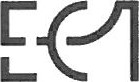 /nazwa (firmo) dokładny adres Wykonawcy/SKŁADAMY OFERTĘ na wykonanie przedmiotu zamówienia zgodnie z treścią zaproszenia do składania ofert w ilości i po cenach zawartych w Formularzu ilościowo-cenowym (Załącznik 1).ZAPOZNALIŚMY SIĘ z treścią zapytania i nie wnosimy do niego zastrzeżeń oraz otrzymaliśmy wszystkie informacje niezbędne do przygotowania niniejszej oferty.AKCEPTUJEMY treść istotnych postanowień umowy, a w razie wyboru oferty jako najkorzystniejszej, zobowiązujemy się do podpisania na ww. warunkach, w terminie i miejscu wskazanym przez Zamawiającego.OFERUJEMY dostawę przedmiotu zamówienia za cenę netto: …………………………………….…………………zł(słownie..............................................), plus podatek (słownie.......................................................), co daje cenę brutto: ………………………….. zł (słownie............................................).ZOBOWIĄZUJEMY SIĘ do wykonania zamówienia zgodnie z opisem przedmiotu zamówienia poprzez dostarczenie asortymentu fabrycznie nowego bez wad, zgodnego ze specyfikacją oraz ustaleniami dokonanymi w porozumieniu z Zamawiającym.ZOBOWIĄZUJEMY SIĘ do wykonania zamówienia z należytą starannością, w terminie i miejscu dostaw ustalonym z Zamawiającym.UDZIELAMY gwarancji jakości nie krótszej niż 12 miesięcy od dnia każdorazowej dostawy na zaoferowane materiały biurowe.AKCEPTUJEMY warunki płatności określone w istotnych postanowieniach umowy tj. termin płatności do 30 dni od dnia dostarczenia do Zamawiającego prawidłowo wystawionej faktury wraz
z podpisanym protokołem odbioru dostawy.UWAŻAMY SIĘ za związanych niniejszą ofertą przez okres 30 dni od dnia upływu terminu składania ofert.NIE UCZESTNICZYMY jako Wykonawca w jakiejkolwiek innej ofercie w celu uzyskania zamówienia.WSZELKĄ KORESPONDENCJĘ w sprawie niniejszego postępowania należy kierować do:Imię i nazwisko: ………………………………………………………………………………………………………………….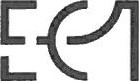 Adres:………………………………………………………………………………………………………………………………….Telefon: ……………………………………………………………………….Faks: ……………………………………………..Adres e-mail:……………………………………………………………….OSOBĄ ODPOWIEDZIALNĄ za realizacje umowy ze strony Wykonawcy (§ 5 ust. 1 pkt. 1 IPU) będzie:Imię i nazwisko: …………………………………………………………………………………………………………………..Telefon: ……………………………………………………………………….Faks: ……………………………………………..Adres e-mail:…………………………………………………………. (w przypadku innej osoby niż wskazana w ust. 11)dnia- 2018 roku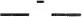 